　Web公開に関する意向調査　通訳案内士種別とは ･･･ 全国通訳案内士・地域通訳案内士・特例地域ガイドの3種類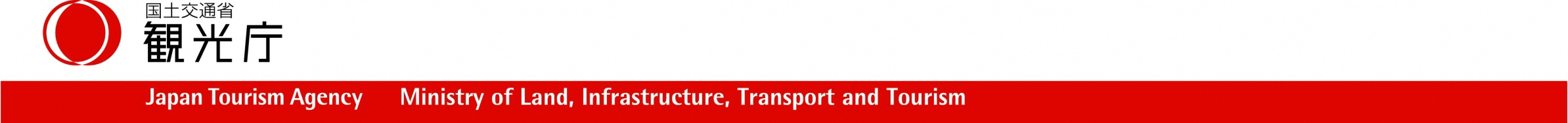 　Q&A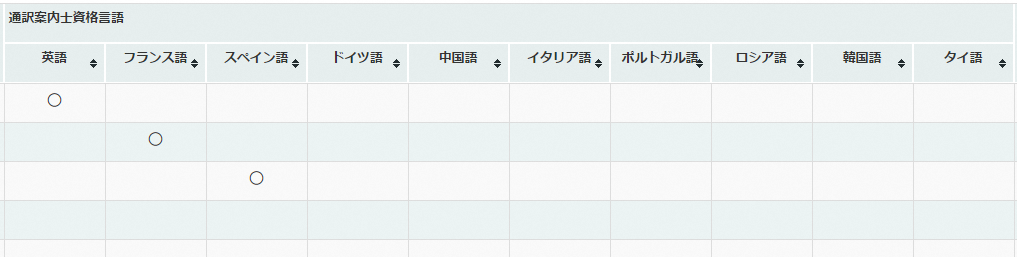 氏名住所性別男　・　女公開意思公開希望する　・　公開希望しないE-mail（※）　　　　　　　　　　　　　　@（※）公開を希望される場合、E-mailは必須となります。（※）公開を希望される場合、E-mailは必須となります。その他の案内士資格（種別・登録地域・登録番号）①②③④⑤